2021年“申请-考核”制选拔博士生登记表沈阳建筑大学研究生院制填  表  说  明一﹑封面“招生方式”分为普通招收和“学术专长”招收两种二﹑封面“报考类别”分为非定向就业和定向就业两类；招生方式为普通招收的考生报考类别须选择非定向就业，招生方式为“学术专长”的考生报考类别不限。三﹑表内所列项目要全部填写，不留空白。如有情况不明无法填写时，应填写“不详”并注明原因。如无该项情况，应填写“无”。考生姓名栏所填姓名应与本人身份证﹑学历证书的姓名一致。四、考生所在单位应详细填写“对考生的思想政治品德表现、业务素质和能力、工作业绩等的考核写实意见”。五、“对考生报考意见”一栏中，招生方式为“学术专长”且报考类别为定向就业的考生须所在单位人事部门负责人签字，其他考生须所在单位管理部门或人事部门或档案所在部门负责人签字。凡提供假材料，盖假公章者，一经发现即取消考生报考资格或录取资格。姓名所在单位名称招生方式报考类别报考学院报考学科报考博士导师填表日期姓    名性别出生年月近期一寸免冠彩色照片民族婚否政治面貌近期一寸免冠彩色照片籍    贯省（区、市）    市（县）省（区、市）    市（县）省（区、市）    市（县）省（区、市）    市（县）证件号码近期一寸免冠彩色照片现学习或工作单位定向就业单位定向就业单位外语水平联系电话联系电话本科阶段学习信息本科阶段学习信息毕业院校毕业院校毕业专业本科阶段学习信息本科阶段学习信息毕业时间毕业时间是否全日制本科毕业硕士阶段学习信息硕士阶段学习信息硕士所在学校硕士所在学校硕士入学年月硕士阶段学习信息硕士阶段学习信息毕业专业毕业专业毕业时间硕士学位论文题目硕士学位论文题目硕士导师及职称硕士导师及职称论文答辩时间发表学术论文或著（译）作情况以及参与科研项目情况（请注明发表论文的时间、排名及刊物名称）发表学术论文或著（译）作情况以及参与科研项目情况（请注明发表论文的时间、排名及刊物名称）硕士阶段科研成果情况（须填写与所报考学科专业相同或相近成果）                                    硕士阶段科研成果情况（须填写与所报考学科专业相同或相近成果）                                    对考生的思想政治品德表现、业务素质和能力、工作业绩等的考核写实意见  负责人签字：	      考生所在单位公章                                            年    月    日对考生的思想政治品德表现、业务素质和能力、工作业绩等的考核写实意见  负责人签字：	      考生所在单位公章                                            年    月    日对考生的思想政治品德表现、业务素质和能力、工作业绩等的考核写实意见  负责人签字：	      考生所在单位公章                                            年    月    日对考生的思想政治品德表现、业务素质和能力、工作业绩等的考核写实意见  负责人签字：	      考生所在单位公章                                            年    月    日对考生的思想政治品德表现、业务素质和能力、工作业绩等的考核写实意见  负责人签字：	      考生所在单位公章                                            年    月    日对考生的思想政治品德表现、业务素质和能力、工作业绩等的考核写实意见  负责人签字：	      考生所在单位公章                                            年    月    日对考生的思想政治品德表现、业务素质和能力、工作业绩等的考核写实意见  负责人签字：	      考生所在单位公章                                            年    月    日对考生的思想政治品德表现、业务素质和能力、工作业绩等的考核写实意见  负责人签字：	      考生所在单位公章                                            年    月    日对考生的思想政治品德表现、业务素质和能力、工作业绩等的考核写实意见  负责人签字：	      考生所在单位公章                                            年    月    日对考生的思想政治品德表现、业务素质和能力、工作业绩等的考核写实意见  负责人签字：	      考生所在单位公章                                            年    月    日考生所在单位对考生报考的意见（招生方式为“学术专长”且报考类别为定向就业的考生须所在单位人事部门负责人签字，其他考生须所在单位管理部门或人事部门或档案所在部门负责人签字）：同意     ___________________________   同志报考沈阳建筑大学博士研究生。报考类别：___________________________（非定向就业、定向就业）负责人签字（所在部门公章）：______________________________年    月    日考生所在单位对考生报考的意见（招生方式为“学术专长”且报考类别为定向就业的考生须所在单位人事部门负责人签字，其他考生须所在单位管理部门或人事部门或档案所在部门负责人签字）：同意     ___________________________   同志报考沈阳建筑大学博士研究生。报考类别：___________________________（非定向就业、定向就业）负责人签字（所在部门公章）：______________________________年    月    日考生所在单位对考生报考的意见（招生方式为“学术专长”且报考类别为定向就业的考生须所在单位人事部门负责人签字，其他考生须所在单位管理部门或人事部门或档案所在部门负责人签字）：同意     ___________________________   同志报考沈阳建筑大学博士研究生。报考类别：___________________________（非定向就业、定向就业）负责人签字（所在部门公章）：______________________________年    月    日考生所在单位对考生报考的意见（招生方式为“学术专长”且报考类别为定向就业的考生须所在单位人事部门负责人签字，其他考生须所在单位管理部门或人事部门或档案所在部门负责人签字）：同意     ___________________________   同志报考沈阳建筑大学博士研究生。报考类别：___________________________（非定向就业、定向就业）负责人签字（所在部门公章）：______________________________年    月    日考生所在单位对考生报考的意见（招生方式为“学术专长”且报考类别为定向就业的考生须所在单位人事部门负责人签字，其他考生须所在单位管理部门或人事部门或档案所在部门负责人签字）：同意     ___________________________   同志报考沈阳建筑大学博士研究生。报考类别：___________________________（非定向就业、定向就业）负责人签字（所在部门公章）：______________________________年    月    日考生所在单位对考生报考的意见（招生方式为“学术专长”且报考类别为定向就业的考生须所在单位人事部门负责人签字，其他考生须所在单位管理部门或人事部门或档案所在部门负责人签字）：同意     ___________________________   同志报考沈阳建筑大学博士研究生。报考类别：___________________________（非定向就业、定向就业）负责人签字（所在部门公章）：______________________________年    月    日考生所在单位对考生报考的意见（招生方式为“学术专长”且报考类别为定向就业的考生须所在单位人事部门负责人签字，其他考生须所在单位管理部门或人事部门或档案所在部门负责人签字）：同意     ___________________________   同志报考沈阳建筑大学博士研究生。报考类别：___________________________（非定向就业、定向就业）负责人签字（所在部门公章）：______________________________年    月    日考生所在单位对考生报考的意见（招生方式为“学术专长”且报考类别为定向就业的考生须所在单位人事部门负责人签字，其他考生须所在单位管理部门或人事部门或档案所在部门负责人签字）：同意     ___________________________   同志报考沈阳建筑大学博士研究生。报考类别：___________________________（非定向就业、定向就业）负责人签字（所在部门公章）：______________________________年    月    日考生所在单位对考生报考的意见（招生方式为“学术专长”且报考类别为定向就业的考生须所在单位人事部门负责人签字，其他考生须所在单位管理部门或人事部门或档案所在部门负责人签字）：同意     ___________________________   同志报考沈阳建筑大学博士研究生。报考类别：___________________________（非定向就业、定向就业）负责人签字（所在部门公章）：______________________________年    月    日考生所在单位对考生报考的意见（招生方式为“学术专长”且报考类别为定向就业的考生须所在单位人事部门负责人签字，其他考生须所在单位管理部门或人事部门或档案所在部门负责人签字）：同意     ___________________________   同志报考沈阳建筑大学博士研究生。报考类别：___________________________（非定向就业、定向就业）负责人签字（所在部门公章）：______________________________年    月    日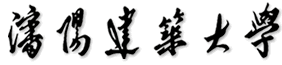 